IntroductionWhat is in this documentRecording forms to be used by End-point Assessment providers and employers.Project Specification FormProject Report template Project and Evidence Mapping FormTechnical Expert Declaration FormPortfolio ChecklistPortfolio Header and Declaration FormThis document must be used alongside the EPA Pack for Providers & Employers. How to use forms Providers and employers must use the forms provided by City & Guilds in the format laid out in this document.Project Specification FormThis form must be completed by the Employer’s appointed technical expert, giving full details of the project planned for the apprentice. This form must be submitted at Gateway. The form will go to the IEPA for approval or rejection. If the project is rejected, then the technical expert must amend the project specification form and resubmit it for approval by the IEPA. It should be noted that the apprentice must not complete this form and start the project until approval has been given.The employer’s technical expert, apprentice and training provider should note the ‘project approval timeline’ on page 7.Project Report template This Project Report template must be used by the apprentice when completing their project report. This a Word document and the boxes will expand to accommodate any text the apprentice includes. Once the Project Report is completed it should be uploaded by the employer / provider to EPA Pro. The apprentice’s project report must be 2000 words +/- 10% (1800 – 2200 words), excluding annexes which incorporates evidence. Company policy and procedures need not be included.Project and Evidence Mapping FormThis form must be completed by the apprentice and verified by the Employer’s technical expert.If the IEPA or City & Guilds deem that the evidence submitted requires to be reviewed, the original form submitted should be amended, and added to where required / necessary.Note: The form must be uploaded to the EPA Portal as a word processing document.Technical Expert Declaration FormThis form must be completed by the Employer’s appointed technical expert on completion of the Project assessment and evidence collation by the apprentice. This form is to be submitted with the documentation completed by the apprentice along with the project report and evidence.Note: The form must be uploaded to the EPA Portal as a word processing document.Portfolio ChecklistTo be used by the Employer and Apprentices to ensure the content of the apprentice’s portfolio of evidence adheres to the requirements.Portfolio Header and Declaration formIn the evidence type column you should provide a clear reference to the piece of evidence that links to that area of the standard like a file name etc.  In the evidence reference column, you should record the outcome and element numbers covered.  If the IEPA or City & Guilds deem that the evidence submitted requires to be reviewed, the original form submitted, should be amended, and added to where required / necessary.If you are resitting the assessment, you should only complete the sections for any new evidence submitted.Note: The evidence reference form must be uploaded to the EPA Portal as a word processing document.Timeline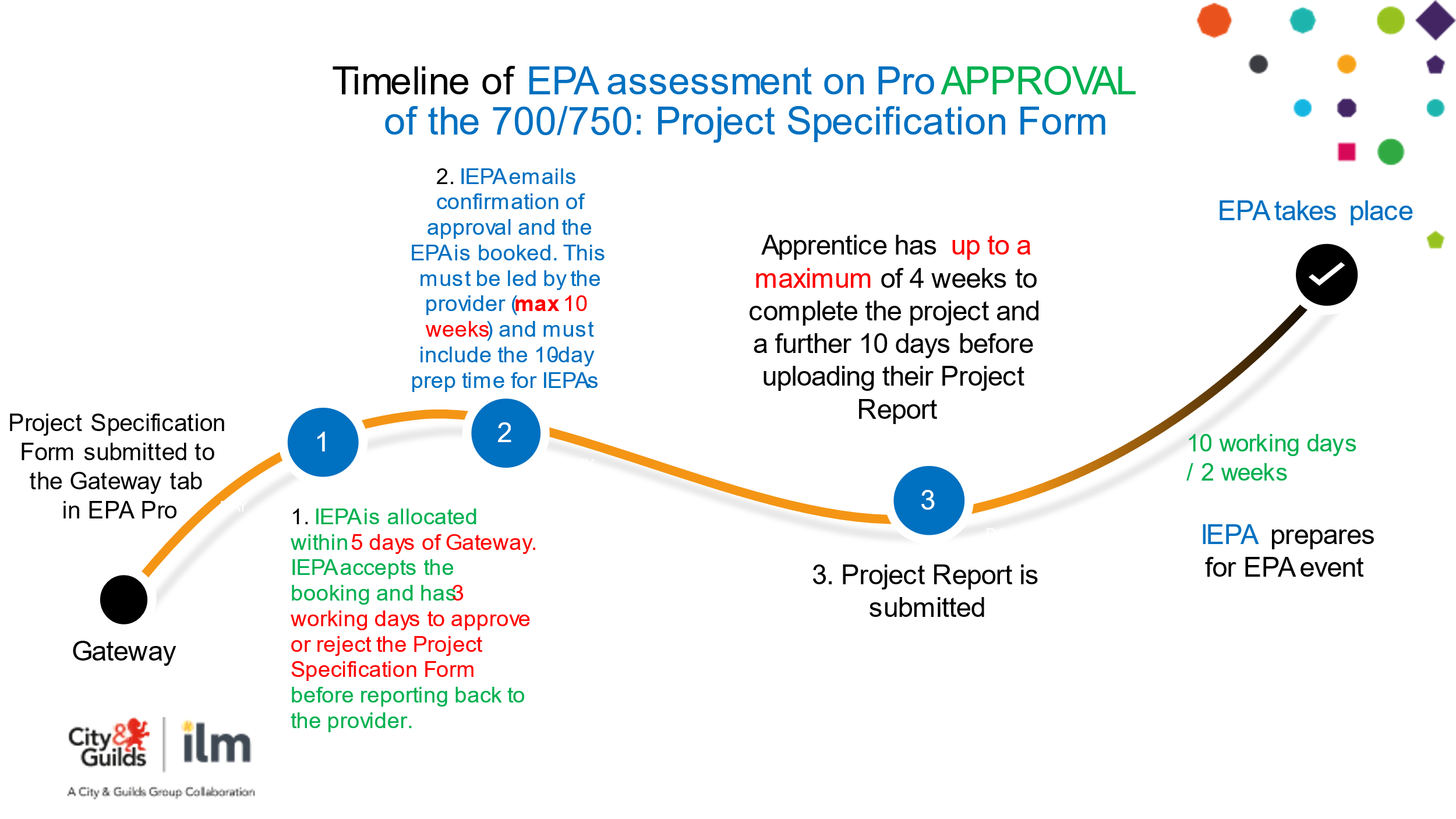 Level 3 End-point Assessment for ST0432/AP04 Engineering Fitter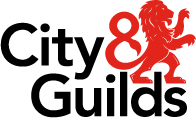 Assessment 720: Project Specification FormDescription of the project activity including appropriate engineering drawings and the required outcomes for the Apprentice. (Any drawings must be submitted with this form.)Level 3 End-point Assessment for ST0432/AP04 Engineering FitterAssessment 720: Project Report templateLevel 3 End-point Assessment for ST0432/AP04 Engineering FitterAssessment 720: Project and Evidence Mapping Form Apprentice declaration:I confirm that all work submitted is my own, and that I have acknowledged any sources I have used.Technical Expert declaration:I confirm that all work was conducted under conditions designed to assure the authenticity of the Apprentice’s work, and am satisfied that, the work produced is solely that of the apprentice. Level 3 End-point Assessment for ST0432/AP04 Engineering Fitter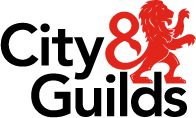 Assessment 720: Project and Evidence Mapping FormApprentice declaration:I confirm that all work submitted is my own, and that I have acknowledged any sources I have used.Technical Expert declaration:I confirm that all work was conducted under conditions designed to assure the authenticity of the Apprentice’s work, and am satisfied that, the work produced is solely that of the apprentice. Level 3 End-point Assessment for ST0432/AP04 Engineering FitterAssessment 720: Project - Technical Expert Declaration FormLevel 3 End-point Assessment for ST0432/AP04 Engineering FitterAssessment 721: Professional discussion supported by a portfolio of evidence - Portfolio ChecklistCity & Guilds have created a ‘portfolio checklist’ to help apprentices and centres ensure that all relevant information is accounted for. * Where witness testimonies are included as a piece of evidence these do not need to be signed by the apprentice but instead must be signed / authenticated by the witness.Level 3 End-point Assessment for ST0432/AP04 Engineering FitterAssessment 721: Professional Discussion - Portfolio Header and Declaration FormApprentice declaration:I confirm that all work submitted is my own, and that I have acknowledged any sources I have used.Employer representative declaration:I confirm that all work was conducted under conditions designed to assure the authenticity of the Apprentice’s work, and am satisfied that, to the best of my knowledge, the work produced is solely that of the apprentice. I confirm that the evidence presented by the apprentice is ready for End-Point Assessment.  It is valid, authentic, reliable, and current and sufficient to meet the requirements of the relevant standard.Training Provider declaration (if appropriate): I confirm that the evidence presented by the apprentice is ready for End-point Assessment.  It is valid, authentic, reliable, and current and sufficient to meet the requirements of the relevant standard.Contact UsVersion Summary of changesSectionVersion 1.0 May 2022Document createdVersion 2.0 July 2022IfATE Assessment Plan number change to reflect the wording amendment to K6 Front cover, footerAll recording form headersVersion 3.0 April 2023Amendment to mapping document to correct the allocation of S7, S8, S9 from Project forms to Professional Discussion forms.Addition of S12 to the Project forms.All formsApprentice NameEnrolment number1234567Place of work – Name and AddressEmployer Technical ExpertName & PositionDateDD/MM/YYBackgroundOutline of the issue / opportunityJustification for the projectConsideration of legislation, regulation, industry and organisational policies, procedures and requirementsProposed plan for implementationMeasures of successProject and Evidence MappingProject and Evidence MappingProject and Evidence MappingProject and Evidence MappingProject and Evidence MappingStandard referenceStandard referenceDetails of Project mapped to ensure proposed project is valid  - please complete with specific information Employer / Technical Expert onlyIEPA commentsIEPA onlyK3Manufacturing and assembly processes for example; filing, sawing, scraping, drilling, soldering, bolting, wire cutting, threading etc.K4Safe use of tools and equipment (hand and power tools); right tool for the job, requirements for machinery checks, adjustments, operation and shut down.K9Component / assembly documentation. For example, bill of materials, standard operating procedures, inspection records, assembly instructions, electrical / pneumatic / hydraulic circuit diagrams. What they are and how to interpret and use.K10Quality standards for components / assembly for example, drawing, calibration of equipment, materials specification. How to ensure they have been met and assured. Application of ISO9001 (Quality Management Standard) in the workplace.K14Planning techniques – resources, tools, equipment, people; time management.K15Component / assembly quality checks for example; checking tolerances, threads, voltages. Types of faults that occur and problem solving techniques, for example; cause and effect, 5 Whys, flow process analysis etc.S1Reading, interpreting and understanding the component / assembly specification, diagrams, drawings and work instructions.S2Planning component / assembly task – materials, tools and equipment. S3Preparing work area for component / assembly task; sourcing required resources, tools / equipment.S4Using appropriate hand-fitting tools and techniques to assemble / dis-assemble for example filing, turning, milling, soldering, marking out, forming and measuring.S5Checking tools during and after task completion; identifying and reporting defects.S6Measuring and testing, checking / inspecting component / assembly for example; use of micrometers, verniers, multimeters, volt meter. S10Completing component / assembly documentation for example job instructions, drawings, quality control documentation.Project and Evidence MappingProject and Evidence MappingProject and Evidence MappingProject and Evidence MappingProject and Evidence MappingProject and Evidence MappingProject and Evidence MappingProject and Evidence MappingProject and Evidence MappingS12Restoring the work area on completion of the activity; returning any resources and consumables to the appropriate location and housekeepingIEPA onlyComments Comments Comments Comments Comments Comments Comments Can the project go ahead as described? Yes  No – give details belowCan the project go ahead as described? Yes  No – give details belowCan the project go ahead as described? Yes  No – give details belowIEPAName DateDD/MM/YYDD/MM/YYDD/MM/YYApprentice  NameEnrolment number1234567Place of work – Name and AddressExpected start dateDD/MM/YYExpected completion dateDD/MM/YYEmployer Technical ExpertName & PositionDateDD/MM/YYProject activityProject activity1. Project background(These boxes will expand once you begin to type in them)2. Project brief detailing targets3. Project plan4. Implementation – how targets were achieved5. Risk analysis6. Challenges faced7. Project outcomes8. Annexes(Annexes can be listed here and attached to the end of the template)Word countApprenticeNameEnrolment number1234567ApprenticeSignature DateDD/MM/YYPlace of workName and AddressEmployer Technical ExpertName & Signature & Position DateDD/MM/YYApprenticeSignature DateDD/MM/YYPlace of workName and AddressEnrolment number1234567Employer Technical ExpertName & Signature & Position DateDD/MM/YYProject and Evidence MappingProject and Evidence MappingProject and Evidence MappingProject and Evidence MappingProject and Evidence MappingProject and Evidence MappingProject and Evidence MappingProject and Evidence MappingProject and Evidence MappingProject and Evidence MappingProject and Evidence MappingProject and Evidence MappingProject descriptionProject descriptionProject descriptionProject descriptionStandard referenceStandard referenceStandard referenceStandard referenceWrite section reference(s) of where in the Evidence this reference is coveredApprentice onlyWrite section reference(s) of where in the Evidence this reference is coveredApprentice onlyChecked to ensure evidence is Valid Employer only Checked to ensure evidence is Valid Employer only IEPA reference checkIEPA onlyIEPA reference checkIEPA onlyIEPA commentsIEPA onlyIEPA commentsIEPA onlyK3Manufacturing and assembly processes for example; filing, sawing, scraping, drilling, soldering, bolting, wire cutting, threading etc.Manufacturing and assembly processes for example; filing, sawing, scraping, drilling, soldering, bolting, wire cutting, threading etc.Manufacturing and assembly processes for example; filing, sawing, scraping, drilling, soldering, bolting, wire cutting, threading etc.K4Safe use of tools and equipment (hand and power tools); right tool for the job, requirements for machinery checks, adjustments, operation and shut down.Safe use of tools and equipment (hand and power tools); right tool for the job, requirements for machinery checks, adjustments, operation and shut down.Safe use of tools and equipment (hand and power tools); right tool for the job, requirements for machinery checks, adjustments, operation and shut down.K9Component / assembly documentation. For example, bill of materials, standard operating procedures, inspection records, assembly instructions, electrical / pneumatic / hydraulic circuit diagrams. What they are and how to interpret and use.Component / assembly documentation. For example, bill of materials, standard operating procedures, inspection records, assembly instructions, electrical / pneumatic / hydraulic circuit diagrams. What they are and how to interpret and use.Component / assembly documentation. For example, bill of materials, standard operating procedures, inspection records, assembly instructions, electrical / pneumatic / hydraulic circuit diagrams. What they are and how to interpret and use.K10Quality standards for components / assembly for example, drawing, calibration of equipment, materials specification. How to ensure they have been met and assured. Application of ISO9001 (Quality Management Standard) in the workplace.Quality standards for components / assembly for example, drawing, calibration of equipment, materials specification. How to ensure they have been met and assured. Application of ISO9001 (Quality Management Standard) in the workplace.Quality standards for components / assembly for example, drawing, calibration of equipment, materials specification. How to ensure they have been met and assured. Application of ISO9001 (Quality Management Standard) in the workplace.K14Planning techniques – resources, tools, equipment, people; time management.Planning techniques – resources, tools, equipment, people; time management.Planning techniques – resources, tools, equipment, people; time management.K15Component / assembly quality checks for example; checking tolerances, threads, voltages. Types of faults that occur and problem solving techniques, for example; cause and effect, 5 Whys, flow process analysis etc.Component / assembly quality checks for example; checking tolerances, threads, voltages. Types of faults that occur and problem solving techniques, for example; cause and effect, 5 Whys, flow process analysis etc.Component / assembly quality checks for example; checking tolerances, threads, voltages. Types of faults that occur and problem solving techniques, for example; cause and effect, 5 Whys, flow process analysis etc.S1Reading, interpreting and understanding the component / assembly specification, diagrams, drawings and work instructions.Reading, interpreting and understanding the component / assembly specification, diagrams, drawings and work instructions.Reading, interpreting and understanding the component / assembly specification, diagrams, drawings and work instructions.S2Planning component / assembly task – materials, tools and equipment. Planning component / assembly task – materials, tools and equipment. Planning component / assembly task – materials, tools and equipment. S3Preparing work area for component / assembly task; sourcing required resources, tools / equipment.Preparing work area for component / assembly task; sourcing required resources, tools / equipment.Preparing work area for component / assembly task; sourcing required resources, tools / equipment.S4Using appropriate hand-fitting tools and techniques to assemble / dis-assemble for example filing, turning, milling, soldering, marking out, forming and measuring.Using appropriate hand-fitting tools and techniques to assemble / dis-assemble for example filing, turning, milling, soldering, marking out, forming and measuring.Using appropriate hand-fitting tools and techniques to assemble / dis-assemble for example filing, turning, milling, soldering, marking out, forming and measuring.S5Checking tools during and after task completion; identifying and reporting defects.Checking tools during and after task completion; identifying and reporting defects.Checking tools during and after task completion; identifying and reporting defects.S6Measuring and testing, checking / inspecting component / assembly for example; use of micrometers, verniers, multimeters, volt meter. Measuring and testing, checking / inspecting component / assembly for example; use of micrometers, verniers, multimeters, volt meter. Measuring and testing, checking / inspecting component / assembly for example; use of micrometers, verniers, multimeters, volt meter. S10Completing component / assembly documentation for example job instructions, drawings, quality control documentation.Completing component / assembly documentation for example job instructions, drawings, quality control documentation.Completing component / assembly documentation for example job instructions, drawings, quality control documentation.S12S12Restoring the work area on completion of the activity; returning any resources and consumables to the appropriate location and housekeepingIEPA onlyIEPA onlyIEPA onlyOverall comments plus notes of any themes or areas to follow up in the Questioning section.Overall comments plus notes of any themes or areas to follow up in the Questioning section.Overall comments plus notes of any themes or areas to follow up in the Questioning section.Overall comments plus notes of any themes or areas to follow up in the Questioning section.Overall comments plus notes of any themes or areas to follow up in the Questioning section.Overall comments plus notes of any themes or areas to follow up in the Questioning section.Overall comments plus notes of any themes or areas to follow up in the Questioning section.Overall comments plus notes of any themes or areas to follow up in the Questioning section.IEPAIEPAIEPANameDate             DD/MM/YYDate             DD/MM/YYDate             DD/MM/YYDate             DD/MM/YYDate             DD/MM/YYDate             DD/MM/YYDate             DD/MM/YY Apprenticename Enrolment numberDate of the Start of the ProjectSubmission DatePlease state: Please state: exactly what the apprentice did and how they did it (presented in steps)exactly what the apprentice did and how they did it (presented in steps)whether the task was completed in full or partwhether the task was completed in full or partwhether the task was completed to the required specification / work instructions in full or part(Please give details)whether the task was completed to the required specification / work instructions in full or part(Please give details)whether the apprentice completed the task unaidedwhether the apprentice completed the task unaidedTechnical ExpertDatePortfolio checklistPortfolio checklistTick when confirmed1.Is all evidence signed by the apprentice and dated? *E-signatures are also acceptable2.Is all evidence valid, authentic, current and sufficient (VACS)?3.Does evidence clearly show it is the apprentice’s individual work (and if involved in teamwork, is it clear the specific contribution the apprentice made)?4.Does the evidence clearly demonstrate their relevant knowledge?5.Have you used the Portfolio Header and Declaration Form? And has all evidence been referenced? 6.Does it showcase the apprentice’s best pieces of work?7.Is the majority of the evidence holistic in its nature?8.Have you checked that you have not included any pieces of evidence that are duplicated or not relevant? Portfolios that contain excessive evidence will be returned for re-working.9.Is there sufficient evidence to cover the whole of the criteria that it has been referenced to three times?10.Is there any observation evidence from employers or supporting evidence from 3rd parties for the apprentice?11.Has any client / customer reference information been anonymised?12.Have all external sources of information been appropriately documented and referenced to the original source, showing clear understanding of how they relate to the criteria? 13.Has the appropriate stakeholder(s) e.g. employer / training provider checked whether the apprentice’s portfolio covers all the required criteria and grading descriptors?Reminder: You must upload the completed Portfolio Header and Declaration Form to the EPA portal in word formatReminder: You must upload the completed Portfolio Header and Declaration Form to the EPA portal in word formatReminder: You must upload the completed Portfolio Header and Declaration Form to the EPA portal in word formatApprentice  NameEnrolment number1234567ApprenticeSignature DateDD/MM/YYPlace of workName and AddressEmployer representativeName & Signature DateDD/MM/YYTraining ProviderName & Signature DateDD/MM/YYApprentice  NameEnrolment number1234567Portfolio header formPortfolio header formPortfolio header formPortfolio header formPortfolio header formPortfolio header formPortfolio header formPortfolio header formPortfolio header formStandard referenceStandard referenceStandard referenceWrite section references of where in the Portfolio this reference is covered - it must be covered three timesApprentice onlyChecked to ensure evidence is valid sufficient and not excessiveEmployer / Centre only Checked to ensure evidence is valid sufficient and not excessiveEmployer / Centre only IEPA reference checkIEPA onlyIEPA reference checkIEPA onlyIEPA commentsIEPA onlyK2Principles of design and operation, for example; design for cost, minimising waste, productivity (speed), health and safety, reverse engineering.Principles of design and operation, for example; design for cost, minimising waste, productivity (speed), health and safety, reverse engineering.K5Component / assembly specifications, for example, electrical loading, load charts, torque settings, tolerances. What they are and how to use themComponent / assembly specifications, for example, electrical loading, load charts, torque settings, tolerances. What they are and how to use themK8Engineering data, for example, electrical readings, vibration, speed and calibration. What they are and how to interpret and use.Engineering data, for example, electrical readings, vibration, speed and calibration. What they are and how to interpret and use.K11Health and safety, including Health & Safety at Work Act, personal protective equipment (PPE), manual handling, Control of Substances Hazardous to Health (COSHH), Provision and Use of Work Equipment Regulations (PUWER), Noise at Work Regulations, Electricity at Work regulations, risk assessments; how they must be applied in the workplace.Health and safety, including Health & Safety at Work Act, personal protective equipment (PPE), manual handling, Control of Substances Hazardous to Health (COSHH), Provision and Use of Work Equipment Regulations (PUWER), Noise at Work Regulations, Electricity at Work regulations, risk assessments; how they must be applied in the workplace.K12Environmental considerations; safe disposal of waste, minimising waste (re-use and re-cycle), energy efficiency. Environmental considerations; safe disposal of waste, minimising waste (re-use and re-cycle), energy efficiency. K13Who they need to communicate with and when, and communication techniques - verbal and written. Who they need to communicate with and when, and communication techniques - verbal and written. K16Improvement techniques, for example; 5s techniques, problem solving techniques, value stream mapping, kaizen, contributing to effective team working, Total Productive Maintenance. Improvement techniques, for example; 5s techniques, problem solving techniques, value stream mapping, kaizen, contributing to effective team working, Total Productive Maintenance. K17Fitters’ role in wider operation. Limits of autonomy; reporting channels. Other functions that fitters could interact with for example health & safety, quality assurance, business improvement / excellence, their purpose and interdependencies. Internal and external customers. Fitters’ role in wider operation. Limits of autonomy; reporting channels. Other functions that fitters could interact with for example health & safety, quality assurance, business improvement / excellence, their purpose and interdependencies. Internal and external customers. K18Commercial considerations including contractual arrangements (for example penalty clauses, targets). How the role contributes to commercial operations. Commercial considerations including contractual arrangements (for example penalty clauses, targets). How the role contributes to commercial operations. S7Problem solving; analysing the issue and fixing the issue where appropriate. Problem solving; analysing the issue and fixing the issue where appropriate. S8Applying improvement techniques; recommending / implementing solutions where appropriate.Applying improvement techniques; recommending / implementing solutions where appropriate.S9Communicating with colleagues and/or customers (internal or external). Communicating with colleagues and/or customers (internal or external). S11Reporting work outcomes and/or issues. Reporting work outcomes and/or issues. S13Disposing of waste in accordance with waste streams; re-cycling / re-using where appropriate. Disposing of waste in accordance with waste streams; re-cycling / re-using where appropriate. S14Operating within limits of responsibility. Operating within limits of responsibility. S15Operating in line with quality, health & safety and environmental policy and procedures; identifying risks and hazards and identifying control measure where applicable. Operating in line with quality, health & safety and environmental policy and procedures; identifying risks and hazards and identifying control measure where applicable. B1Takes personal responsibility and resilient. For example health and safety first attitude, disciplined and responsible approach to risk, works diligently regardless of how much they are being supervised, accepts responsibility for managing their own time and workload and stays motivated and committed when facing challenges. Takes personal responsibility and resilient. For example health and safety first attitude, disciplined and responsible approach to risk, works diligently regardless of how much they are being supervised, accepts responsibility for managing their own time and workload and stays motivated and committed when facing challenges. B2Works effectively in teams. For example integrates with the team, supports other people, considers implications of their own actions on other people and the business whilst working effectively to get the task completed. Works effectively in teams. For example integrates with the team, supports other people, considers implications of their own actions on other people and the business whilst working effectively to get the task completed. B3Effective communicator and personable. For example open and honest communicator; communicates clearly using appropriate methods, listens well to others and have a positive, respectful attitude, adjusts approach to takeaccount of equality and diversity considerations.Effective communicator and personable. For example open and honest communicator; communicates clearly using appropriate methods, listens well to others and have a positive, respectful attitude, adjusts approach to takeaccount of equality and diversity considerations.B4Focuses on quality and problem solving. For example follows instructions and guidance, demonstrates attention to detail, follows a logical approach to problem solving and seeks opportunities to improve quality, speed and efficiency.Focuses on quality and problem solving. For example follows instructions and guidance, demonstrates attention to detail, follows a logical approach to problem solving and seeks opportunities to improve quality, speed and efficiency.B5Committed to continuous personal development. For example reflects on skills, knowledge and behaviours and seeks opportunities to develop, adapts to different situations, environments or technologies and has a positive attitude to feedback and advice. Committed to continuous personal development. For example reflects on skills, knowledge and behaviours and seeks opportunities to develop, adapts to different situations, environments or technologies and has a positive attitude to feedback and advice. IEPA onlyIEPA onlyOverall comments plus notes of any themes or areas to follow up in the Professional Discussion.Overall comments plus notes of any themes or areas to follow up in the Professional Discussion.Overall comments plus notes of any themes or areas to follow up in the Professional Discussion.Overall comments plus notes of any themes or areas to follow up in the Professional Discussion.Overall comments plus notes of any themes or areas to follow up in the Professional Discussion.Overall comments plus notes of any themes or areas to follow up in the Professional Discussion.IEPAIEPANameNameNameDateDateDD/MM/YYDD/MM/YYEPA Gateway Team: Initial Reservation & Gatewayepa.gateway@cityandguilds.comEPA Events Team: Bookings & Cancellations (Post Gateway) 	EPA@cityandguilds.comEPA Customer Success Team: Including EPA Pro supportonboardingEPA@cityandguilds.comTechnical Advisors: Sector Specific GuidanceTechnical Advisors contact detailsCity & Guilds Sales Teamdirectsales@cityandguilds.comILM Sales team01543 266 867customer@i-l-m.comCity & Guilds Customer Services team0844 543 0000 (option 5 EPA)centresupport@cityandguilds.comILM Customer Services team01543 266 867customer@i-l-m.comDigital Sales: on-programme delivery resourcesDigitalsales@cityandguilds.comDigital Credentialsdigitalsupport@cityandguilds.comDigital Credentials: bulk email uploadsDCServiceTeam@cityandguilds.com